              GUÍA DE AUTOAPRENDIZAJE Nº9 ED. FÍSICA Y SALUD 4° BÁSICO Nombre_______________________________________ Curso: _______ Fecha: _______Ejercitación de contenidosSegún lo visto en la clase escribe y responde en tu cuaderno.Dibuja y nombra  2 ejemplos de Equilibrio. (Estático –Dinámico)En el primer ejercicio de la clase, ¿qué tipo de Habilidad motriz se trabajó?, dibuje el ejercicio y nómbrelo según corresponda.Responda con una (x) la alternativa correcta según corresponda; En el ejercicio número 5 de la clase, se trabajaron 2 tipos de habilidades motrices. Estas son:Correr y jugarGirar y saltarTrepar y gatearSaltar y lanzar¿Qué habilidad motriz se trabajó en el ejercicio número 3 de la clase?TreparGatear y saltarSaltar y RodarCorrerCaminarC y DTodas las anteriores Señale con una flecha, el nombre de la habilidad motriz que corresponda a cada imagen.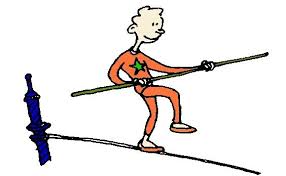 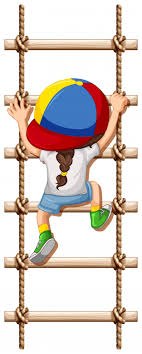 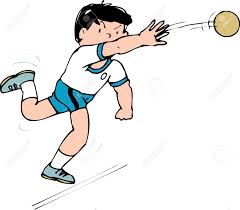 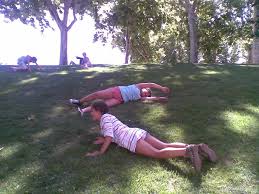 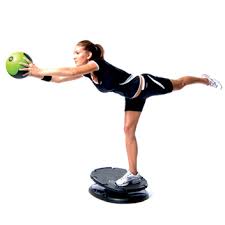 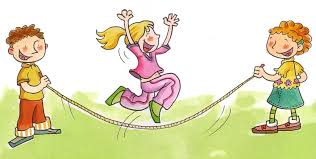 5 -  Pinta las siguientes imágenes y nombra qué habilidad motora es cada una.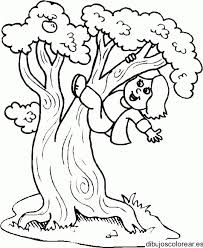 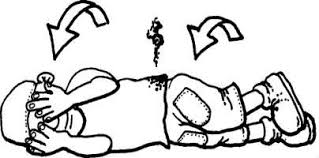 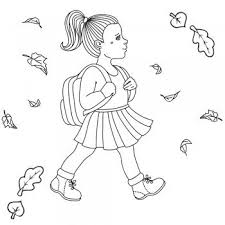 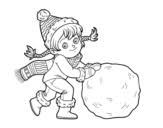 6- Nombre 6 ejemplos de las habilidades motrices no locomotoras.1- 2 -3 –4–5 –6 –7- nombre y dibuje en su cuaderno 3 ejemplos de las habilidades manipulativas.1-2-3-